PROCEDIMENT DE GESTIÓ DELS NIES i PASSAPORTSPROCÉS DE VERIFICACIÓ NIE I PASSAPORT 1.1.- ESTUDIANTS COMUNITARIS1.1.1- D’on venen?Són considerats residents comunitaris els ciutadans de :Alemanya, Àustria, Bèlgica, Bulgària, Dinamarca, Eslovàquia, Eslovènia, Estònia, Finlàndia, França, Grècia, Hongria, Irlanda, Islàndia, Itàlia, Letònia, Liechtenstein, Lituània, Luxemburg, Malta, Noruega, P. Baixos, Polònia, Portugal, Regne Unit, Rep. Txeca, Romania, Suècia, Suïssa, Xipre.1.1.2- Com s’identifiquen?1.1.3- Operativa a Prisma (és la mateixa operativa si són comunitaris o no?)VERIFICACIÓ DOCUMENTACIÓ PUJADA AL Gestor documental de PRISMA NOUVERIFICACIÓ DADES A PRISMA (Nou/Classic) (Si escau) CANVI DE DADES A PRISMA (Nou/Classic)Hauran de lliurar el seu DNI o Passaport i Certificat de registre de ciutadà de la Unió Europea en vigor, a través del :Prisma-nou > Estudiants i expedients > Gestió documents.Estudiant: a e-Secretaria > Entrada de documentació.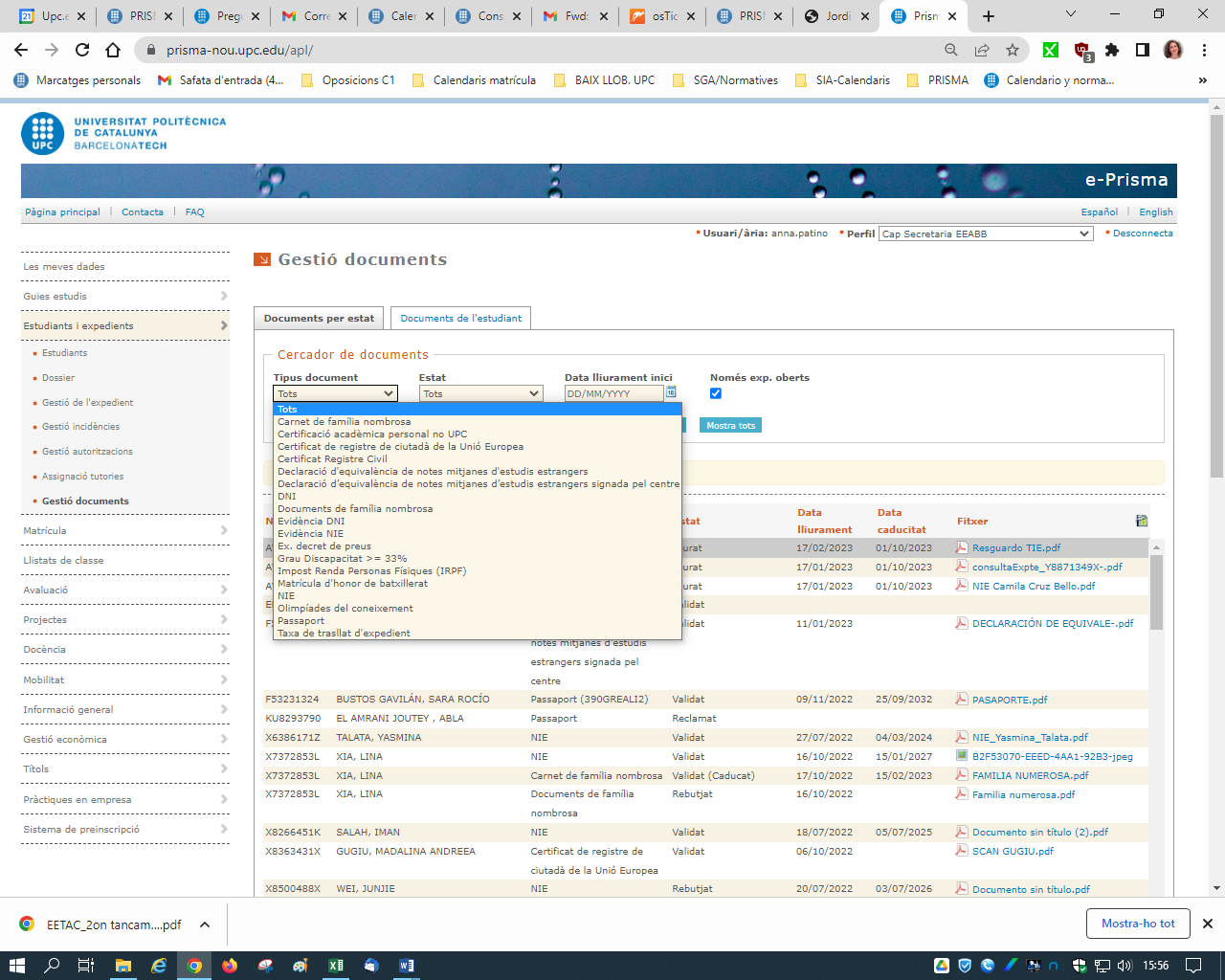 1.2.- ESTUDIANTS “NO COMUNITARIS”1.2.1- EspecificitatsEstudiants que inicien estudis a una titulació seran marcats amb “recàrrec no resident UE”Per treure la condició d’extra-comunitari cal que l’estudiant aporti el NIE en vigor i que sigui un dels col·lectius següents:Ciutadans de la UnióFamiliar de ciutadà de la UnióResidents permanents Residents reagrupatsTots els estrangers que s’estiguin més de 90 dies a Espanya han de sol·licitar el permís de residència, que s’acreditarà mitjançant el NIE.1.2.2- Com s’identifiquen?Identificació d’estrangers “NO COMUNITARIS”:1.2.3- Operativa a PrismaAl finalitzar el procés de matrícula es farà un control dels descomptes esborrats i la documentació aportada.1.3.- COM TREURE RECÀRRECSQuan un estudiant deixa en el gestor documental de Prisma el seu NIE, perquè vol que li traiem el recàrrec econòmic :A Prisma Nou > Estudiants i Expedients > Gestió de l’expedient > Buscar a l’estudiant > Canviar de “No residents” a “Residents UE (no recàrrec) > Guardar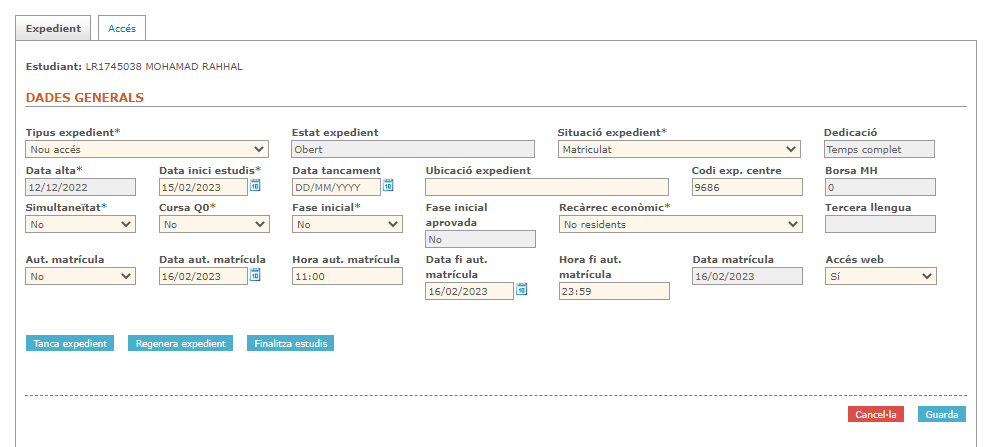 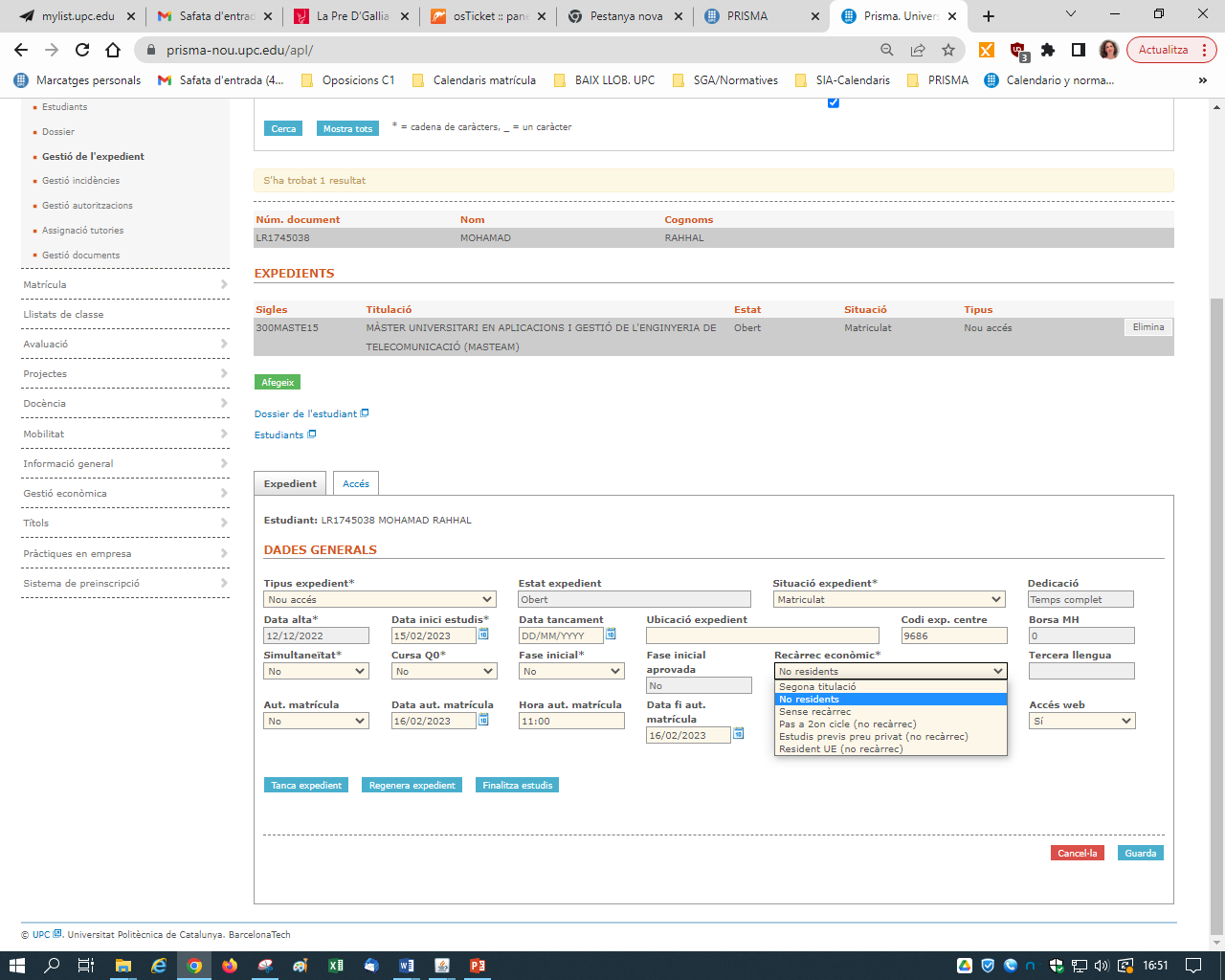 A Prisma Nou > Matrícula > Descomptes > Esborrar el descompte i ficar motiu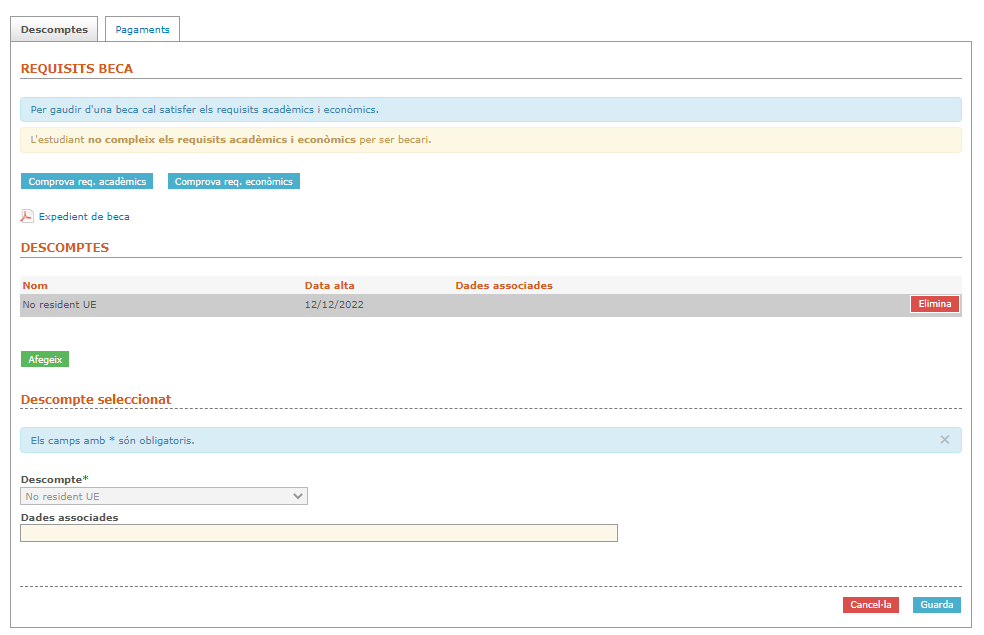 Recalcular la matrícula, aplicant el nou descompte:Com? Prisma Nou > Matrícula > Matrícula > Modificar imports > Recàrrec de matrículaI li recalcula els preus de la matrícula que ja té generada en el quadrimestre.Què passa si encara no l’ha pagada? L’ha pot pagar sense problemes.Què passa si ja l’ha pagat? Li hem de dir en un tiquet/correu que pot reclamar que li tornin els diners en la Seu Electrònica/ Sol·licitud devolució de preus públics La UPC segueix un calendari per a autoritzar aquests tràmits. 1.4.- COM CANVIAR DE PASSAPORT A NIESi un estudiant ens demana de canviar el seu passaport a NIE (Núm Id. Estrangers o NIE Resident UE), hem de fer lo següent:El nou document l’ha de penjar al Gestió Documents de la e-secretaria.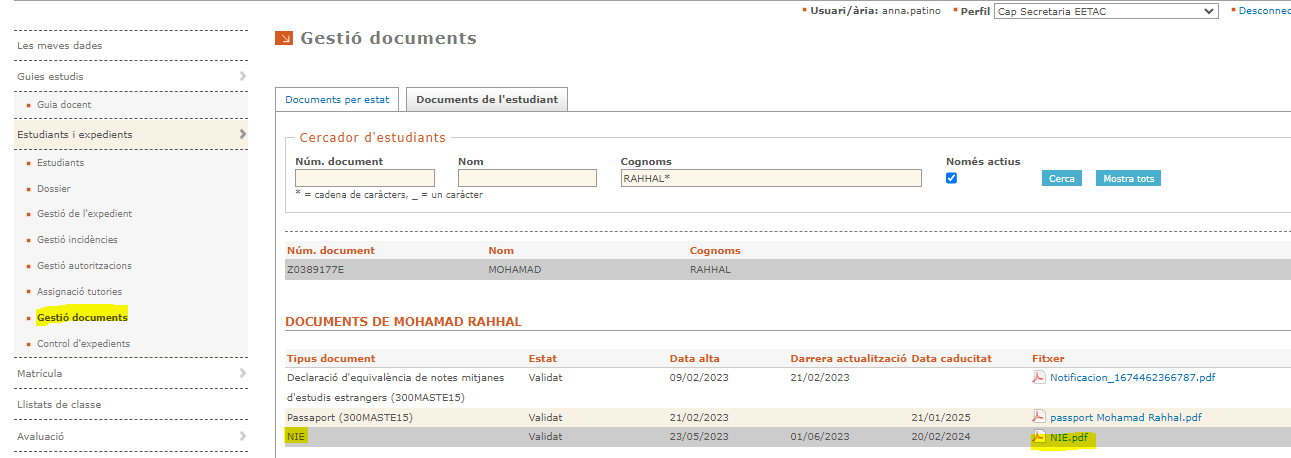 Revisar dades.Obrir el Prisma Classic, Estudiants i expedients/Gestió d’estudiants i canviar els números de passaport per NIE.Clicar sobre el llapis, fer els canvis i guardar amb el botó verd.Revisar de nou.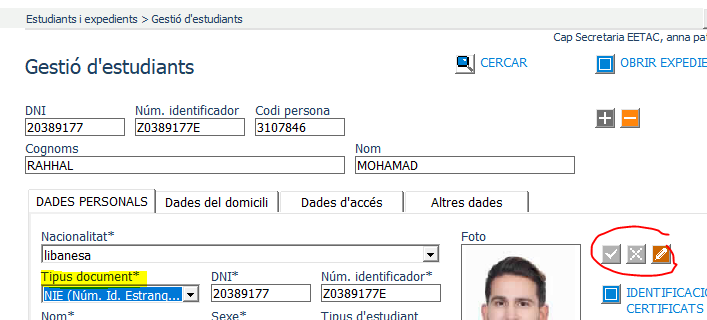 PROCÉS DE CANVI D’IDENTIFICADOR Revisar el document que ha penjat per canviar al Gestió de documents.Validar/Rebutjar segons el doc pujat.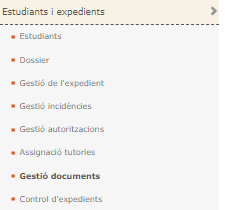 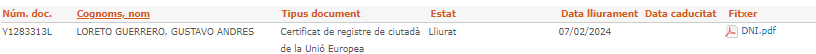 Si és correcte, validar.Obrir el Prisma Classic/Estudiants i expedients/Gestió d’estudiants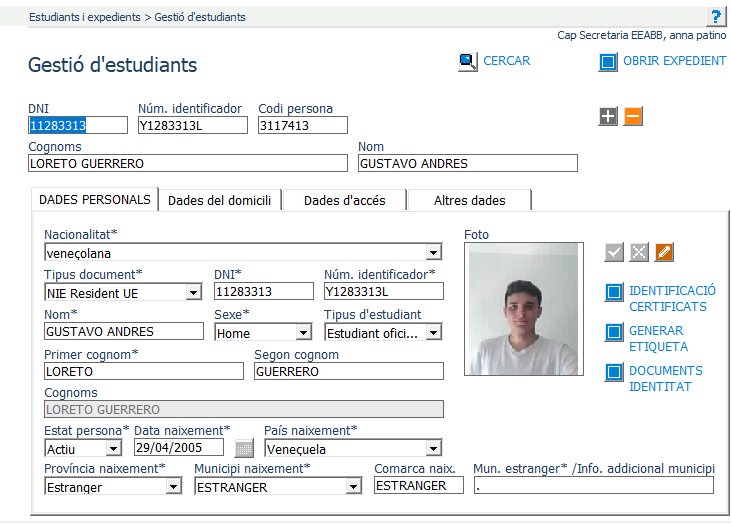 Clicas sobre el llàpis per editar. 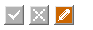 Canvies les dades: Nacionalitat/Tipus de document/Núm.Quan has ficat tota la información, guardes en el botó verdTanques amb el llapis.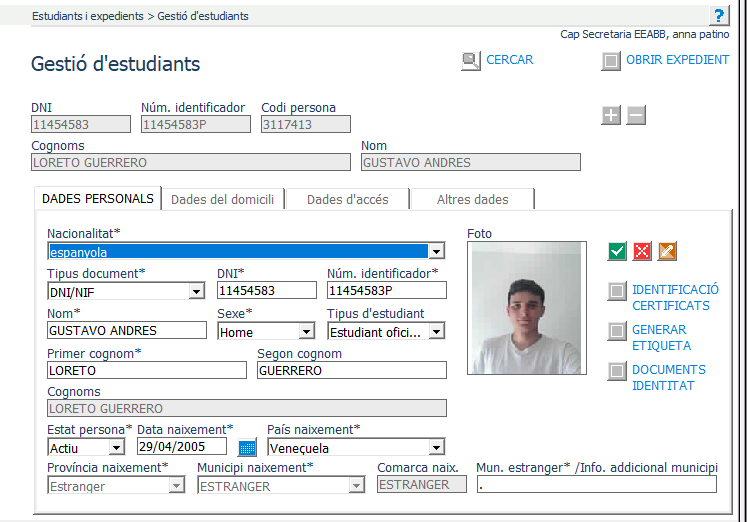 RESPUESTAS VARIASSegons la Candela (SGA) 7/11/23Perfectamente puede empezar un estudiante con un NIE o Pasaporte y posteriormente modificarse a DNI o, en el caso del pasaporte, a NIE.Correo Candela 23/1/24He consultado en Prisma y me confirman que efectivamente si pones pasaporte y nacionalidad española no lo admite.Lo que toca es que le digas al estudiante que el sistema no reconoce el pasaporte con la nacionalidad española y lo que tiene que hacer es tramitar el DNI.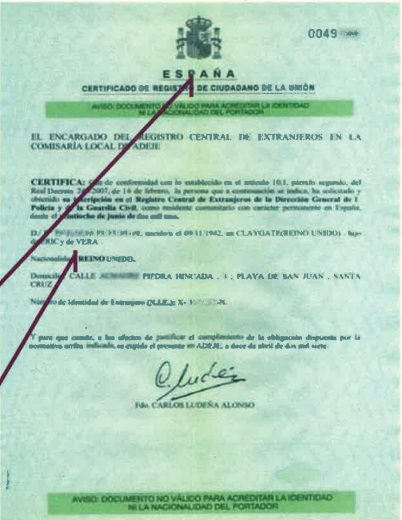 Certificat DINA4, 1 caraNo té data de caducitatSabem que es comunitari, perquè fica el nom del país.Han de completar la seva identificació amb el Passaport o el document del seu país.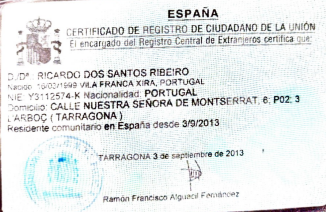 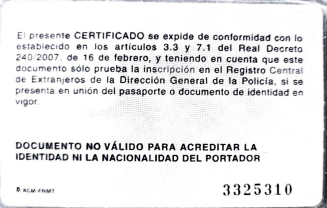 Aquest certificat només s'expedeix als ciutadans i ciutadanes de la Unió Europea. No té data de caducitat.Carnet petit a doble caraIdentifica amb el nom, NIE, nacionalitat, domicili, resident amb data fi.Aquest document es presenta juntament amb el Passaport o DNI en vigor.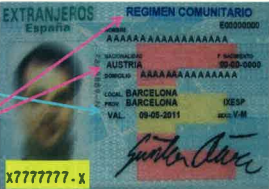 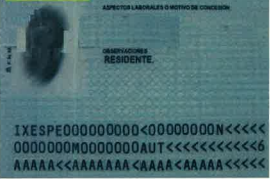 Encara que hi ha targetes en circulació i són vàlides fins que caduquin.Les nacionalitats seran d’un dels països relacionats anteriorment.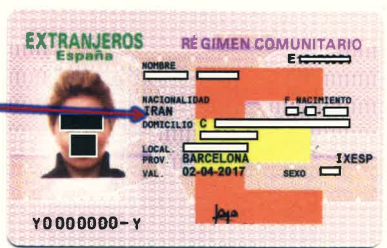 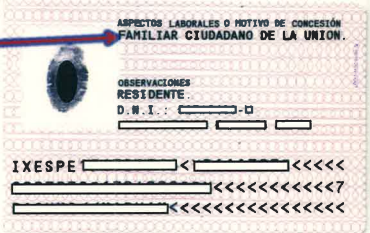 Carnet de FAMILIAR de COMUNITARISSi el titular de la targeta té nacionalitat extracomunitària, pot gaudir de permís de residència del règim comunitari quan sigui familiar d’un ciutadà de la Unió Europea.En aquests casos, aquesta circumstància quedarà reflectida en el revés de la targeta.Aquests ciutadans, a efectes de condició econòmica de la matrícula, NO es marcaran com a extracomunitaris.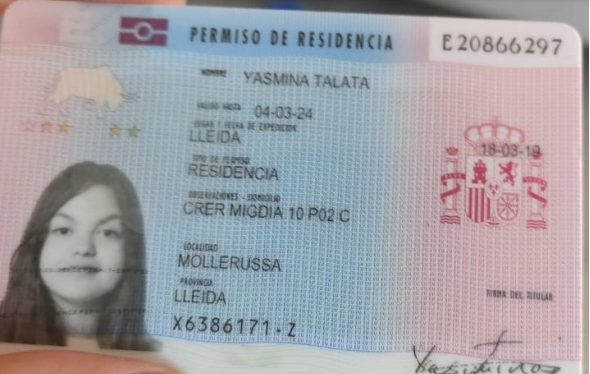 PERMISOS DE RESIDENCIA NO COMUNITARISComprovar que la data de caducitat estigui vigent.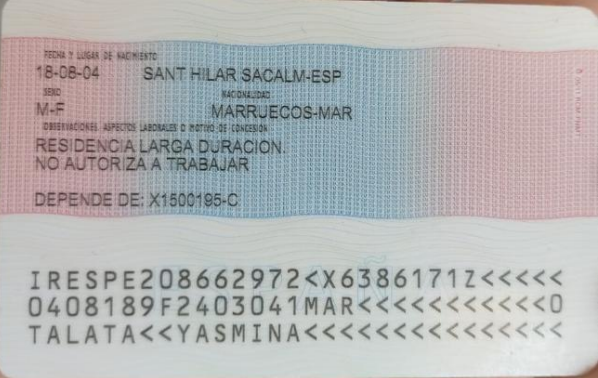 Revisar en el revers, que té permís de residència permanent: Permanent o de llarga duradaPermanent o de llarga durada – UEA efectes econòmics de la matrícula, NO es marcaran com a extracomunitaris.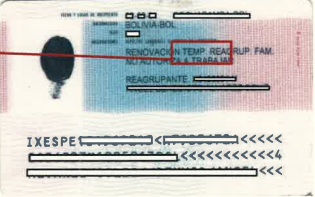 PERMISOS DE RESIDENCIA PER REAGRUPACIÓ FAMILIARÉs temporal.La persona que reagrupa ha de tenir un permís de residència permanent.Malgrat ser extracomunitari amb permís de residència temporal, NO es marcarà com a extracomunitari a efectes de condició econòmica de la matrícula.EXTRACOMUNITARIS AMB RESIDÈNCIA TEMPORALTindran reflectida alguna d’aquestes circumstàncies:No lucrativaTreball per compte alièPer compte propiTreball d’investigacióTreball de professionals altaments qualificats (targeta blava UE)Sense autorització de treballEstranger acollit al programa de retorn voluntariCircumstàncies excepcionalsA efectes de condició econòmica de la matrícula, es marcaran com a EXTRACOMUNITARIS.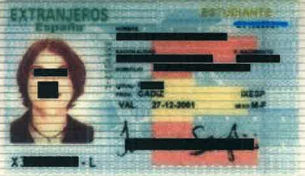 NIE D’ESTUDIANTRevisar el revers a que posi “ESTUDIANT” i la Universitat en la que està.Comprovar la data de caducitat. Si no és vigent, cal demanar el document renovat.No tenen dret a gaudir de les beques del MECD.A efectes de matrícula, es consideren com a EXTRACOMUNITARIS.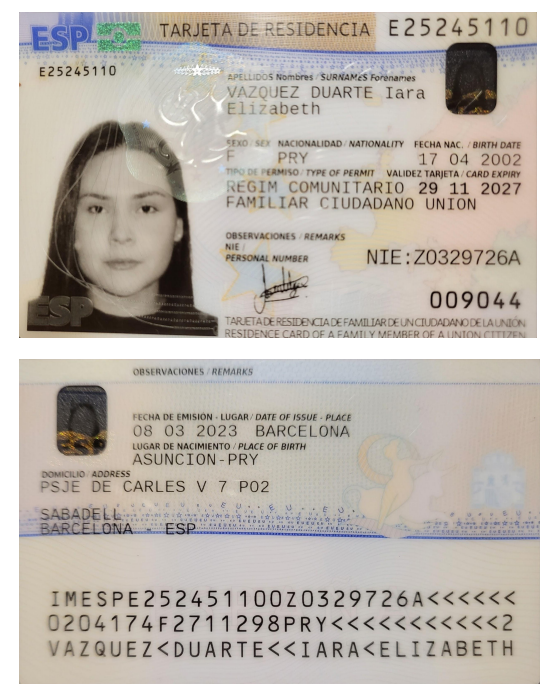 RÈGIM COMUNITARI FAMILIAR CIUTADÀ DE L’UNIÓÉs una resident UE sense recàrrec.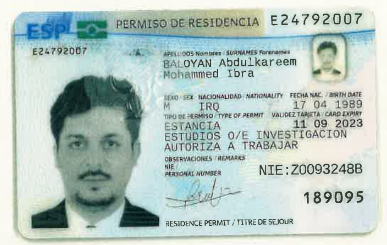 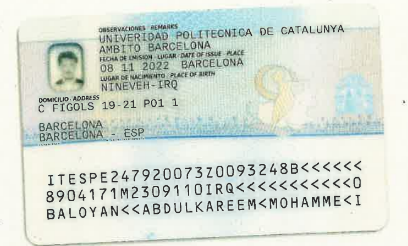 PERMIS DE RESIDÈNCIAÉs un NO RESIDENT. Amb recàrrec, perquè només és un permís d’estància i només s’autoritza a treballar en un lloc concret, en aquest cas a la UPC.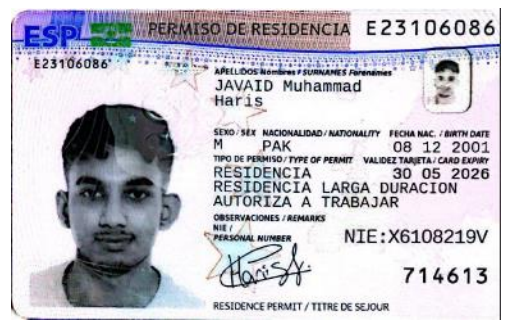 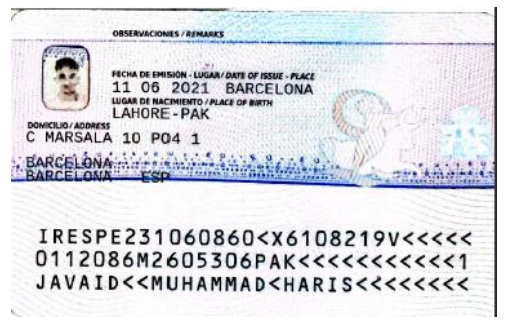 PERMIS DE RESIDÈNCIAÉs un  RESIDENT. Sense recàrrec, perquè és un permís de residència de llarga durada.